標準規格原案相対位置情報交換フォーマットドラフト：2023年9月7日QBIC 標準化WG目 次まえがき	11	適用範囲	32	引用規格等	32.1	引用規格	32.2	参考規格	33	定義	44	略語	45	共通仕様	55.1	情報単位と送信方法	55.2	ヘッダー	65.3	基本情報(A)	75.3.1	フィーチャタイプ	85.3.2	測位点の配置	86	相対位置データ交換の形式と内容	96.1	１D相対位置情報	96.2	２D相対位置情報	106.3	３D相対位置情報	116.4	３D相対位置条件情報（K）	126.5	２D座標変換情報	136.6	２D座標変換情報	147	共通仕様の続き	157.1	測品質情報(C)	157.2	速度･方向情報(E)	177.3	測位点オフセット情報(F)	187.4	多目的情報(Z)	19附属書A（規定/参考）  TBD	20表目次表 5.2-1　ヘッダーの形式及び内容	6表 5.3-1　基本情報(A)の形式と内容	7表 5.3-2　基本情報(A)：フィーチャタイプ	8表 5.3-3　基本情報(A)：測位点の配置	8表6.1-1　1D相対測位情報(H)の形式及び内容	9表6.4-1　相対位置条件情報（K)の形式及び内容	12表 6.5-1　２D座標変換情報(L)の形式及び内容	13表 6.6-1　3Ｄ座標変換情報(M)の形式及び内容	14表 7.1-1　品質情報(C)の形式及び内容	15表 7.1-2　品質情報(C)：品質指標の詳細	16表 7.2-1　速度･方向情報(E)の形式及び内容	17表 7.3-1　測位点オフセット情報(F)の形式及び内容	18表 7.4-1　多目的情報(Z)の形式及び内容	19まえがき　この規格は、高精度衛星測位サービス利用推進協議会（以下「QBIC」という。）のQBIC規格規程（以下「規程」という。）第７条に基づき、QBICの標準化WGが提案したQBIC規格ドラフト版である。　QBIC標準化WGは、準天頂衛星システムのサービスを活用する民間企業が協力し、ビジネスを展開するために必要となる標準規格を開発し、高精度衛星測位サービスの利用を促進することを目的としている。　近年、測位技術の発達により、正確な位置情報を取得できること、またスマートフォンに搭載された測位機能により、人々が日常的に位置情報を利用することが可能になった。こうした背景の中で、お互いが持っている相対的な位置情報をリアルタイムに交換することによる様々なアプリケーションの可能性が検討されている。そこで、機器やシステムの間で位置情報を相互に交換する際の標準的なフォーマットを規定し共通化することにより、種類や用途の異なる様々な端末同士の位置情報の交換を促進し、アプリケーションの利用推進や、安全の確保、業務の効率化、生活の向上等の一助となるべく、この規格を策定した。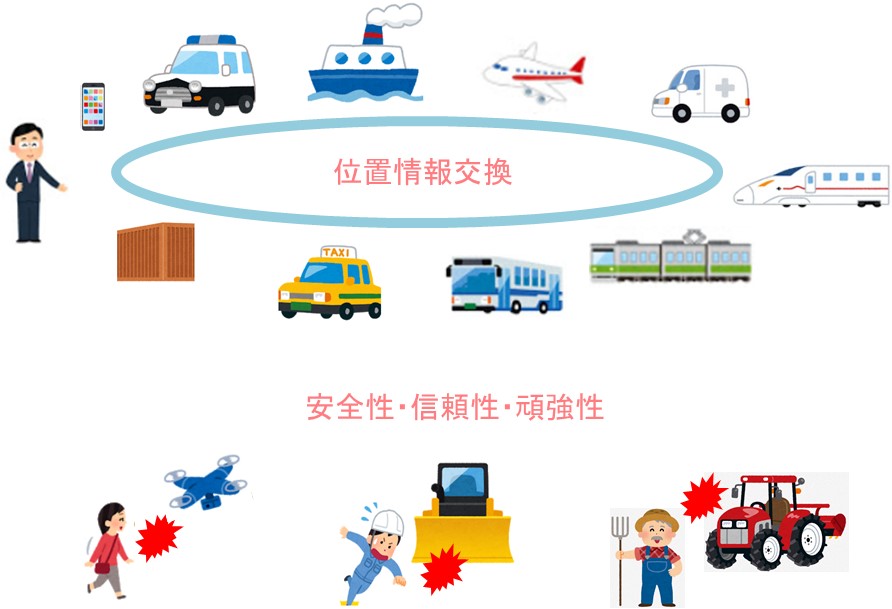 多くのアプリケーションで、この規格が普及することでシナジー効果が生まれ、高精度位置情報サービスの利用が活性化することを期待する。尚、この規格の一部が、技術的性質をもつ特許権、出願公開後の特許出願、実用新案権、又は出願公開後の実用新案登録出願に抵触する可能性があることに注意を喚起する。QBICはこのような技術的性質をもつ特許権、出願公開後の特許出願、実用新案権、又は出願公開後の実用新案登録出願にかかわる確認について責任はもたない。　この規格には、次に示す附属書がある。　　附属書A（規定/参考）　TBD適用範囲この規格は、移動または静止している機器および物体、システム等の間で、相対的な位置情報を交換するデータのフォーマットとその内容を規定するものである。引用規格等引用規格この規格は、次に掲げる規格を引用して定めるものである。 ISO19111:2019, Geographic information– Referencing by coordinates ISO3166-1:2013, Codes for the representation of names of countries and their subdivisions-Part 1: Country codes ISO8601-1:2019, Date and time－Representations for information interchange－Part 1: Basic rules IEEE754-2008 Standard for Floating-Point Arithmetic NMEA 0183 Standard Version 4.11IEC61375-2-1:2012, Electronic railway equipment－Train communication network (TCN)－Part 2-1: Wire Train Bus (WTB)日本語の用語について、次に掲げる規格を引用して定めるものとする。 JIS X 7111:2014 地理情報－座標による空間参照参考規格次の規格を参考とする。 JIS X 0301:2002 情報交換のためのデータ要素及び交換形式―日付及び時刻の表記定義本項ではこの規格で用いる用語を規定する。3.1　座標系（coordinate system）点にどのように座標を割り当てるかを規定する数学的規則の集合。 [SOURCE: ISO 19111:2019, JIS X 7111:2014]3.2　高さ (height)基準面からその面に垂直な線に沿って上方に測ったある地点までの距離。注記1 基準面から下方の高さは，負の値で表される。注記2 楕円体高(h)及び標高(H)を一般化したもの。[SOURCE: ISO 19111:2019, JIS X 7111:2014]3.3　ビッグエンディアン（big endian）　保存たまに送信するデータについてMSBから始まりLSBで終わるビットの並べ方。[SOURCE: IEC 61375-2-1:2012, 3.1.16]略語BCD	Binary-Coded DecimalBD	Bluetooth DeviceIEEE	Institute of Electrical and Electronics EngineersISO	International Organization for StandardizationMAC	Media Access ControlUTC	Universal Time CoordinatedWG	Working GroupWi-Fi	Wireless Fidelity共通仕様この項では、既に規定された絶対位置情報との共通内容を規定する。なお、ビット並びはビックエンディアンとする。情報単位と送信方法相対位置データは、複数の「情報単位」から構成され、以下の(1)～(3)の送信方法のいずれかをとるものとする。「情報単位」を単体で送信する。「情報単位」を連結して送信する。Bluetoothを使用し、かつデータのバイト数に制約がある場合は、前(2)項の形式を分割して送信できる。【例】道路上の衝突防止のため、基本情報(A)を必須とし測位情報(B)と共に送信する。その時、更新頻度は基本情報(A)を低く(0.5Hz)、測位情報(B)は高く(5Hz) する。ヘッダー　ヘッダーの形式及び内容は、表5.2-1のとおりとする。表 5.2-1　ヘッダーの形式及び内容基本情報(A)基本情報(A)の形式及び内容は、表5.3-1のとおりとする。表 5.3-1　基本情報(A)の形式と内容（注）ヘッダー直後に連結する時はチェックサムにヘッダーを含めるものとする。 フィーチャタイプ基本情報(A)におけるフィーチャタイプは、表5.3-2のとおりとする。表 5.3-2　基本情報(A)：フィーチャタイプ  測位点の配置表5.3-1の項番6に示す測位点の配置は、表5.3-4のとおり規定する。表 5.3-3　基本情報(A)：測位点の配置相対位置データ交換の形式と内容この項では、相対位置データ特有の形式と内容を規定する。なお、ビット並びはビックエンディアンとする。１D相対位置情報1D相対測位情報(H)の形式及び内容は、表6.1-1のとおり。表6.1-1　1D相対測位情報(H)の形式及び内容（注）ヘッダー直後に連結する時はチェックサムにヘッダーを含めるものとする。２D相対位置情報2D相対測位情報(I)の形式及び内容は表6.2-2のとおり。表6.2-2　2D相対測位情報（I）の形式及び内容（注）ヘッダー直後に連結する時はチェックサムにヘッダーを含めるものとする。３D相対位置情報3D相対測位情報(J)の形式及び内容は、表6.3-3のとおりとする。表6.3-3　相対測位情報（H）の形式及び内容（注）ヘッダー直後に連結する時はチェックサムにヘッダーを含めるものとする。３D相対位置条件情報（K）相対位置条件情報(K)の形式及び内容は、表6.4-1のとおりとする。表6.4-1　相対位置条件情報（K)の形式及び内容（注）ヘッダー直後に連結する時はチェックサムにヘッダーを含めるものとする。２D座標変換情報2D座標変換情報(L)はアフィン変換に基づく。ただし、このアフィン変換では、拡大・縮小はない。回転・並行移動による変換である。従って、2D座標変換情報(L)の内容及び形式は、表6.5-1のとおりとする。表 6.5-1　２D座標変換情報(L)の形式及び内容（注）ヘッダー直後に連結する時はチェックサムにヘッダーを含めるものとする。２D座標変換情報3D座標変換情報(M)はアフィン変換に基づく。ただし、このアフィン変換では、拡大・縮小はない。回転・並行移動による変換である。従って、3D座標変換情報(M)の内容及び形式は、表6.6-1のとおりとする。表 6.6-1　3Ｄ座標変換情報(M)の形式及び内容（注）ヘッダー直後に連結する時はチェックサムにヘッダーを含めるものとする。共通仕様の続きこの項では、絶対値情報との共通仕様を規定する。なお、ビット並びはビックエンディアンとする。測品質情報(C)品質情報(C)の形式及び内容は、表7.1-1のとおりとする。表 7.1-1　品質情報(C)の形式及び内容（注）ヘッダー直後に連結する時はチェックサムにヘッダーを含めるものとする。表 7.1-2　品質情報(C)：品質指標の詳細速度･方向情報(E)速度･方向情報(E)の形式及び内容は、表7.2-1のとおりとする。表 7.2-1　速度･方向情報(E)の形式及び内容（注）ヘッダー直後に連結する時はチェックサムにヘッダーを含めるものとする。測位点オフセット情報(F)測位点オフセット情報(F)は、基本情報(A)で与えられた測位点からの正確なオフセットを送信する場合に用いる。その形式及び内容は、表7.2-1のとおりとする。表 7.3-1　測位点オフセット情報(F)の形式及び内容（注）ヘッダー直後に連結する時はチェックサムにヘッダーを含めるものとする。 多目的情報(Z)多目的情報(Z)の形式及び内容は、表5.10-1のとおりとする。表 7.4-1　多目的情報(Z)の形式及び内容（注）ヘッダー直後に連結する時はチェックサムにヘッダーを含めるものとする。附属書A（規定/参考）  TBDTBD【未反映のコメント】・速度について：例えば、aを基準とし、bの相対位置を表す場合で、bが動く時は、時間情報を刻々と追っていけばわかる。ｂが動いているという情報を持たなくてもいいのか。（リーダー）・ユーザー定義をどのように使うかが難しく、ケースバイケースで基準が全く違う。相対位置に最低限必要な情報として入れていると思うが、オプション的に絶対値を入れるような器を作る議論があったのではないか。（リーダー）・変換情報の取り扱いがこれでよいか。（リーダー）ヘッダー測位情報(B)ヘッダー基本情報(A)測位情報(B)品質情報(C)速度情報(D)ヘッダー基本情報(A)測位情報(B)項番項目ﾊﾞｲﾄ数内容データ型ﾋﾞｯﾄ数1データタイプ10x00：unhealth0x01：デフォルト・・・unsigned char82デバイスID6MACアドレス（Wi-Fi等）BDアドレス（Bluetooth）・・・その他unsigned char483連結数1メッセージの連結数（ヘッダーを含まない）unsigned char8合計8--64項番項目項目ﾊﾞｲﾄ数内容データ型ﾋﾞｯﾄ数1メッセージタイプメッセージタイプ10x01unsigned car82日付(UTC)日付(UTC)4YYYYMMDD, BCD0xFFFFFFFF：無効unsigned char323フィーチャタイプフィーチャタイプ15.3.1 節によるunsigned char84ユニットタイプユニットタイプ1アプリケーションで定義0xFF：無効unsigned char85物体の大きさ幅(W)2符号なし固定小数点数実数[m]×1000～655.34m0xFFFE：655.34m 以上0xFFFF：無効unsigned int165物体の大きさ奥行(D)2符号なし固定小数点数実数[m]×1000～655.34m0xFFFE：655.34m 以上0xFFFF：無効unsigned int165物体の大きさ高さ(H)2符号なし固定小数点数実数[m]×1000～655.34m0xFFFE：655.34m 以上0xFFFF：無効unsigned int166測位点の配置測位点の配置15.3.2 節によるunsigned char87チェックサムチェックサム1項番1～7 から算出（注）unsigned char8合計合計15--120項番項目ﾊﾞｲﾄ数内容3フィーチャタイプ10x00:固定物, 0x01:移動物,0xA0:基準点, 0xFF：無効項番項目内容6測位点の配置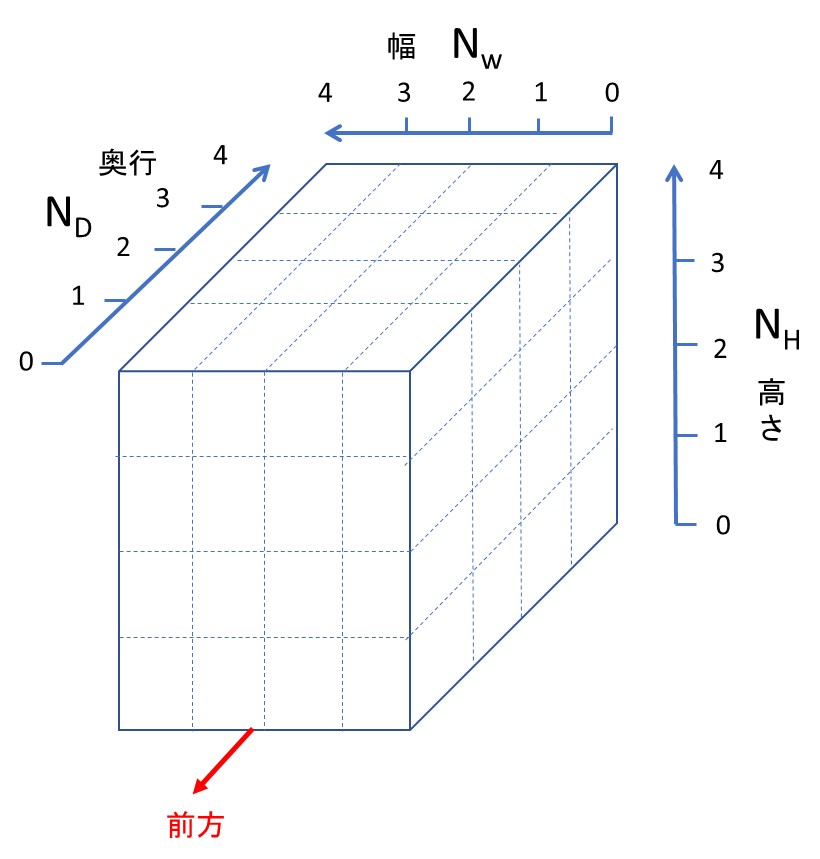 送信側は次式で算出する。N =NW＋ND×5＋NH×52受信側では次式で取り出す。modは剰余演算である。NW =N mod 5　　：幅方向の位置番号N0 =(N－NW)／5ND =N0 mod 5　  ：奥行方向の位置番号NH＝(N0－ND)／5：高さ方向の位置番号0-125 ：有効126-256：将来拡張255 (0xFF)：無効No項目項目ﾊﾞｲﾄ数内容データ型ﾋﾞｯﾄ数1メッセージタイプメッセージタイプ10x08unsigned char82時間種別10x00: UTC 経過時間（具体化要）0x10: 領域侵入から0x20: 交差からunsigned char82時間時分秒3000000～235959, BCDunsigned char242時間秒未満100～99, BCDunsigned char83相対位置種別10x10: １次元座標(固定)unsigned char83相対位置座標4位置の値float324チェックサムチェックサム1No.1～3から計算（注）unsigned char8合計合計12--96No項目項目ﾊﾞｲﾄ数内容データ型ﾋﾞｯﾄ数1メッセージタイプメッセージタイプ10x09unsigned char82時間種別10x00: UTC 経過時間（具体化要）0x10: 領域侵入から0x20: 交差からunsigned char82時間時分秒3000000～235959, BCDunsigned char242時間秒未満100～99, BCDunsigned char83相対位置種別10x21: 平面直交座標(x, y)[m] 数学0x22: 平面直角座標(X, Y)     [m] 測量0x23: 円座標(ρ, θ)   ρ[m] θ[deg][rad]     北よりCW(測量)0X24: X軸からCCW(数学)unsigned char83相対位置座標4第1値  例 x,ρfloat963相対位置座標4第2値  例 y,θfloat964チェックサムチェックサム1No.1～3から計算（注）unsigned char8合計合計16--138No項目項目ﾊﾞｲﾄ数内容データ型ﾋﾞｯﾄ数1メッセージタイプメッセージタイプ10x10unsigned char82時間種別10x00: UTC 経過時間（具体化要）0x10: 領域侵入から0x20: 交差からunsigned char82時間時分秒3000000～235959, BCDunsigned char242時間秒未満100～99, BCDunsigned char83相対位置種別10x31: 立方直交座標(x,y,z)0x32: 円筒座標(ρ,θ,z)0x33: 平面仰角座標(x, y,ψ)0x34: 極座標(ρ,θ,ψ)0x35: 測地座標(φ,λ,h)unsigned char83相対位置座標4第1値  例 x,ρ, x,ρfloat963相対位置座標4第2値  例 y,θ, y,θfloat963相対位置座標4第3値  例 z,ｚ,φ,ψfloat964チェックサムチェックサム1No.1～3から計算（注）unsigned char8合計合計20--160No項目項目ﾊﾞｲﾄ数内容データ型ﾋﾞｯﾄ数1メッセージタイプメッセージタイプ10x11unsigned char82位置基準種別20x0000: ユーザ定義0x****:ISO国・地域番号unsigned char162位置基準番号4(232通り?)unsigned char323チェックサムチェックサム1No.1～3から計算（注）unsigned char8合計合計8--64No項目ﾊﾞｲﾄ数内容データ型ﾋﾞｯﾄ数1メッセージタイプ10x12unsigned char82並行移動4float322並行移動4float323回転移動4float323回転移動4float323回転移動4float323回転移動4float324チェックサム1No.1～3から計算（注）unsigned char8合計26--208No項目ﾊﾞｲﾄ数内容データ型ﾋﾞｯﾄ数1メッセージタイプ10x13unsigned char82並行移動4float322並行移動4float322並行移動4float323回転移動4float323回転移動4float323回転移動4float323回転移動4float323回転移動4float323回転移動4float323回転移動4float323回転移動4float323回転移動4float324チェックサム1No.1～3から計算（注）unsigned char8合計96--768項番項目項目ﾊﾞｲﾄ数内容データ型ﾋﾞｯﾄ数1メッセージタイプメッセージタイプ10x03unsigned char82品質指標品質指標   10x00-0x0F：NMEA 0183 GGA Quality詳細は表6.5-2参照0x10-0xFE：衛星測位以外詳細は表6.5-2参照0xFF：無効unsigned char83誤差南北2NMEA 0183 GSR 1σerror符号なし固定小数点数実数[m]×1,0000xFFFF：無効unsigned int163誤差東西2NMEA 0183 GSR 1σerror符号なし固定小数点数実数[m]×1,0000xFFFF：無効unsigned int163誤差高さ2NMEA 0183 GSR 1σerror符号なし固定小数点数実数[m]×1,0000xFFFF：無効unsigned int164チェックサムチェックサム1No.1～3 から計算（注）unsigned char8合計合計9--72項番項目内容2品質指標衛星測位 - NMEA 0183 GGA Quality0x00：衛星測位無効0x01：一周波単独測位0x02：DGNSS 測位0x03：二周波単独測位0x04：Fixed RTK/PPP 測位0x05：Float RTK/PPP 測位衛星測位以外の測位 0x10：基地局同定（移動通信システム） 0x11：OTDOA 測位（移動通信システム） 0x20：デッカ航法 0x21：ロランC 0x22：eロラン0x30：マルチラテレーション (MLAT)0x40：無線位置情報配信0x41：IMES  0x50：Wi-Fi アクセスポイント同定0x51：Wi-Fi 測位0x60：可視光測位 0x70：統合航法計測器0x71：レーザ測位機器0x72：カメラ測位機器0x73：音波測位機器・ソナー0x74：地磁気測位機器0x80：統合型測量システム 0x81：トータルステーション 0x82：レーザ測量システム0x83：写真測量システム 0xFE：本表に該当しない測位使用していない番号は予約済とする。項番項目ﾊﾞｲﾄ数内容データ型ﾋﾞｯﾄ数1メッセージタイプ10x05unsigned char82方向種別10x00：真北基準
0x01：磁北基準0xFF：無効unsigned char83方向角単位10x00：deg0x01：rad0xFF：無効unsigned char84水平方向4単精度浮動小数点数IEEE754-2008, binary32天から見て時計回り：正float325垂直方向4単精度浮動小数点数IEEE754-2008, binary32水平：0，天の方向：正float326速度単位10x00 : m/s
0x01 : km/h
0x02 : knot
0x03 : mph0xFF：無効unsigned char87速度値4単精度浮動小数点数IEEE754-2008, binary32float328チェックサム1No.1～7から計算（注）unsigned char8合計16--128項番項目項目ﾊﾞｲﾄ数内容データ型ﾋﾞｯﾄ数1メッセージタイプメッセージタイプ10x06unsigned car82測位点のオフセット幅(W)2符号なし固定小数点数実数[m]×1000～655.34m, 0xFFFE：655.34m以上0xFFFF：無効unsigned int162測位点のオフセット奥行(D)2符号なし固定小数点数実数[m]×1000～655.34m, 0xFFFE：655.34m以上0xFFFF：無効unsigned int162測位点のオフセット高さ(H)2符号なし固定小数点数実数[m]×1000～655.34m, 0xFFFE：655.34m以上0xFFFF：無効unsigned int163チェックサムチェックサム1No.1～2 から計算（注）unsigned char8合計合計8--64No項目ﾊﾞｲﾄ数内容データ型ﾋﾞｯﾄ数1メッセージタイプ10xFAunsigned char82メッセージバイト数2符号なし整数unsigned int163自由データ領域n0 ～ 4,294,967,295 ﾊﾞｲﾄユーザ定義8n4チェックサム1No.1～3から計算（注）unsigned char8合計4+n--32+8n